Name: _______________________________________________	Date: ________________________  Blk: ____By the end of the unit, I will be able to: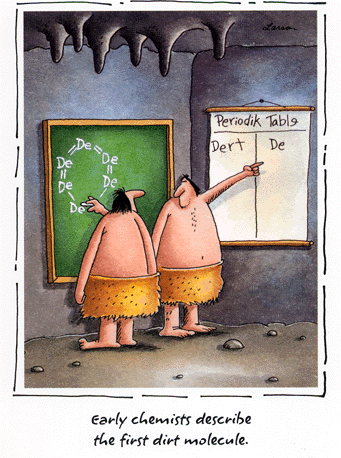 Reflection:  I feel I need to focus my studying on….  SectionLearning OutcomesStoplight AfterSec. 26.1List four groups of hydrocarbons and draw the structural formula from each group—in this case the alkanes.Sec. 26.1Write the formulas and names of the first 10 members of the alkane series.Sec. 26.1Write the structural formula of an alkane given its IUPAC name.Sec. 26.1Give an example of structural isomerism in alkanes.Sec. 26.2List the four groups of hydrocarbons and draw the structural formula of an example from each group –in this case as applied to alkenes and alkynes.Sec. 26.2Write the structural formula of an alkene or alkyne, given its systematic IUPAC name.Sec. 26.2Name an alkene or alkyne, given its structural formula.Sec. 26.2Give an example of structural and geometric isomerism in alkenes and alkynes.Sec. 26.2Give examples of addition reactions of alkenes and alkynes, showing the structural formulas of reactants and products.Sec. 26.2Explain why aromatic hydrocarbons do not readily undergo addition reactions.Sec. 26.2Give two or three examples of substitution reactions of aromatic hydrocarbons.Sec 26.3Identify the groups or arrangement of atoms in a molecule that correspond to the following functional groups: alcohols, ethers, aldehydes and ketones, carboxylic acids, esters, amines, and amides.Sec 26.3Give examples of the condensation reactions to alcohols to form ethers, of alcohols and carboxylic acids to form esters, and of amines and carboxylic acids to form amides.